В МКОУ «Джинабинская  СОШ» в соответствии с федеральным законом от 29.12.2012 г. № 273 –ФЗ «Об образовании в Российской Федерации» охрана здоровья обучающихся включает в себя:1.  оказание первой медико-санитарной помощи в порядке, установленном законодательством в сфере охраны здоровья;2.  организацию питания обучающихся;3.  определение оптимальной учебной, внеучебной нагрузки, режима учебных занятий и продолжительности каникул;4.   пропаганду и обучение навыкам здорового образа жизни, требованиям охраны труда;5.  организацию и создание условий для профилактики заболеваний и оздоровления учащихся, для занятия ими физической культуры и спортом6.   прохождение учащимися в соответствии с законодательством РФ периодических медицинских осмотров и диспансеризации;7.   профилактику и запрещение курения, употребления алкогольных, слабоалкогольных напитков, пива, наркотических средств и психотропных веществ.8.   обеспечение безопасности обучающихся во время пребывания в учреждении;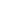 9.   профилактику несчастных случаев с обучающимися во время пребывания в учреждении;10. проведение санитарно-противоэпидемических и профилактических мероприятийВ школе нет медицинского кабинета . Для учащихся школы разработаны программы по укреплению здоровья.Задачи программы:· сформировать представление о позитивных факторах, влияющих на здоровье;· научить обучающихся осознанно выбирать поступки, поведение, позволяющие сохранять и укреплять здоровье;· научить выполнять правила личной гигиены и развить готовность на основе её использования самостоятельно поддерживать своё здоровье;· сформировать представление о правильном (здоровом) питании, его режиме, структуре, полезных продуктах;· сформировать представление о рациональной организации режима дня, учёбы и отдыха, двигательной активности, научить ребёнка составлять, анализировать и контролировать свой режим дня;· дать представление с учётом принципа информационной безопасности о негативных факторах риска здоровью детей (сниженная двигательная активность, инфекционные заболевания, переутомления и т. п.), о существовании и причинах возникновения зависимостей от табака, алкоголя, наркотиков и других психоактивных веществ, их пагубном влиянии на здоровье;· дать представление о влиянии позитивных и негативных эмоций на здоровье, в том числе получаемых от общения с компьютером, просмотра телепередач, участия в азартных играх;· обучить элементарным навыкам эмоциональной разгрузки (релаксации);· сформировать навыки позитивного коммуникативного общения;· сформировать представление об основных компонентах культуры здоровья и здорового образа жизни· сформировать потребность ребёнка безбоязненно обращаться к врачу по любым вопросам состояния здоровья, в том числе связанным с особенностями роста и развития.При реализации образовательной программы в школе создаются условия для охраны и укрепления здоровья, что обеспечивает11.    текущий контроль за состоянием здоровья учащихся;12.    проведение санитарно-гигиенических, профилактических и оздоровительных мероприятий, обучение и воспитание в сфере охраны здоровья граждан в РФ, соблюдение государственных санитарно-эпидемиологических правил и нормативов, расследование и учет несчастных случаев с учащимися во время пребывания в организации в порядке, установленном законодательством РФ.Во время проведения занятий соблюдаются требования санитарного законодательства при проведении образовательного процесса.В школе созданы безопасные условия во время пребывания в учреждении.Доступ к запрещенным в образовательном процессе сайтам для учащихся и работников школы закрыт.